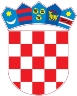 REPUBLIKA HRVATSKAKrapinsko-zagorska županijaUpravni odjel za prostorno uređenje, gradnju i zaštitu okolišaKlanjec KLASA: UP/I-361-03/19-01/000299URBROJ: 2140/01-08/3-19-0004Klanjec, 13.11.2019.Predmet:  	Javni poziv za uvid u spis predmetaBRANKO ZAJECHR-10000 ZAGREB, Ulica Šime Devčića 2- dostavlja se Pozivamo Vas na uvid u spis predmeta u postupku izdavanja rješenja o utvrđivanju građevne čestice za stambene namjene, 3.b skupine – jedna stambena jedinicana novoformiranoj građevnoj čestici 1931, 1932 k.o. Klanjec (Klanjec). Uvid u spis predmeta može se izvršiti dana  26.11.2019 u 09:00 sati, na lokaciji – Upravni odjel za prostorno uređenje, gradnju i zaštitu okoliša Krapinsko-zagorske županije, Trg mira 11, Klanjec, soba 4, tel. 049 550 080. Pozivu se može odazvati stranka osobno ili putem svoga opunomoćenika, a na uvid treba donijeti dokaz o svojstvu stranke u postupku. Građevinska dozvola može se izdati i ako se stranka ne odazove ovom pozivu.Stranka koja se odazove pozivu nadležnoga upravnog tijela za uvid, dužna je dokazati da ima svojstvo stranke.VIŠA REFERENTICA ZA PROSTORNO UREĐENJE I GRADNJURužica Cvetko, ing.građ. DOSTAVITI:Oglasna ploča upravnog tijelaMrežna stranicaNa katastarskoj čestici za koju se izdaje aktU spis, ovdje